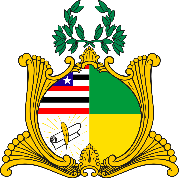 ESTADO DO MARANHÃOAssembleia LegislativaGABINETE DO DEPUTADO DR. YGLÉSIOREQUERIMENTO Nº         /2019Senhor Presidente,Nos termos do que dispõe o art. 163, inciso VIII, do Regimento Interno da Assembleia Legislativa do Maranhão, requeremos que seja encaminhado ao Excelentíssimo Senhor Dr. Alexandre Silva Soares – ou quem venha a lhe substituir eventualmente -, Procurador da República atuante na Procuradoria do Meio Ambiente do Ministério Público Federal no Maranhão, solicitação para que comunique as providências de monitoramento, investigação, mitigação de danos, recuperação e responsabilização possivelmente tomadas ou propostas pelo órgão, tendo em vista as recentes notícias veiculadas na imprensa maranhense sobre o aparecimento de óleo nas praias do município de Tutóia.Assembleia Legislativa do Estado do Maranhão, 19 de novembro de 2019.DR. YGLÉSIODEPUTADO ESTADUAL